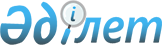 О реорганизации отдельных республиканских государственных предприятий Хозяйственного управления Парламента Республики КазахстанПостановление Правительства Республики Казахстан от 12 декабря 2014 года № 1302

      В соответствии с подпунктом 4) статьи 11 Закона Республики Казахстан от 1 марта 2011 года «О государственном имуществе» Правительство Республики Казахстан ПОСТАНОВЛЯЕТ:



      1. Реорганизовать республиканское государственное предприятие «Дирекция административных зданий Хозяйственного управления Парламента Республики Казахстан» на праве хозяйственного ведения (далее - предприятие) путем присоединения к нему республиканских государственных предприятий на праве хозяйственного ведения «Столовая Хозяйственного управления Парламента Республики Казахстан» и «Дирекция по эксплуатации служебного жилья Хозяйственного управления Парламента Республики Казахстан».



      2. Основным предметом деятельности предприятия определить деятельность, способствующую осуществлению Хозяйственным управлением Парламента Республики Казахстан возложенных на него функций.



      3. Хозяйственному управлению Парламента Республики Казахстан в установленном законодательством Республики Казахстан порядке обеспечить:

      1) представление на утверждение в Комитет государственного имущества и приватизации Министерства финансов Республики Казахстан устава предприятия;

      2) государственную перерегистрацию предприятия в органах юстиции;

      3) принятие иных мер, вытекающих из настоящего постановления.



      4. Утратил силу постановлением Правительства РК от 28.08.2015 № 683.



      5. Настоящее постановление вводится в действие со дня его подписания.      Премьер-Министр

      Республики Казахстан                        К. Масимов
					© 2012. РГП на ПХВ «Институт законодательства и правовой информации Республики Казахстан» Министерства юстиции Республики Казахстан
				